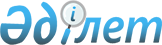 Ведомствоаралық жұмыс тобын құру туралыҚазақстан Республикасы Премьер-Министрінің 2003 жылғы 31 желтоқсандағы N 327-ө өкімі      1993 жылғы 13 желтоқсандағы Қазақстан Республикасы мен Америка Құрама Штаттарының арасындағы континентаралық баллистикалық ракеталардың шахталық ұшыру қондырғыларын, авариялық жағдайлардың салдарларын жоюға және ядролық қарудың таралуына жол бермеуге қатысты келiсiмдi (бұдан әрi - Келiсiм) ұзарту мәселесi бойынша Қазақстан Республикасының Сыртқы iстер министрлiгi мен Америка Құрама Штаттарының Қазақстан Республикасындағы Елшiлiгi арасында ноталар алмасу нысанындағы келiсiмнiң қолданылуына жататын шаруашылық жүргiзушi субъектiлердi белгiлеу процесінің айқындылығын қамтамасыз ету жөнiнде ұсыныстар әзiрлеу мақсатында: 

      1. Мынадай құрамда Ведомствоаралық жұмыс тобы құрылсын: Школьник                        - Қазақстан Республикасының 

Владимир Сергеевич                Энергетика және минералдық 

                                  ресурстар министрi, жетекшi Лукин                           - Қазақстан Республикасының 

Андрей Иванович                   Индустрия және сауда 

                                  вице-министрi Коржова                         - Қазақстан Республикасының 

Наталья Артемовна                 Экономика және бюджеттiк 

                                  жоспарлау вице-министрi Yсенова                         - Қазақстан Республикасының Қаржы 

Нұрилә Дүйсембiқызы               министрлiгi Салық комитеті 

                                  төрағасының орынбасары Ахметoв                         - Қазақстан Республикасының 

Тiлеукен Зейнiкенұлы              Энергетика және минералдық 

                                  ресурстар министрлiгi Импорт 

                                  алмастыру және сыртқы байланыстар 

                                  департаментi директорының 

                                  орынбасары Әубәкiров                       - Қазақстан Республикасының 

Амангелдi Ниязбайұлы              Қорғаныс министрлiгi жанындағы 

                                  Қару-жарақтың қысқартылуын 

                                  бақылау және инспекциялық 

                                  қызметтi қамтамасыз ету 

                                  жөнiндегi орталықтың бастығы 

                                  мiндетiн уақытша атқарушы Шоранова                        - Қазақстан Республикасының Қаржы 

Шолпан Едiгеқызы                  министрлiгi салық комитетi 

                                  халықаралық салық салу басқармасы 

                                  бастығының орынбасары Тоғызбаев                       - Қазақстан Республикасының Сыртқы 

Олжас Қабдешұлы                   iстер министрлiгi Көп жақты 

                                  ынтымақтастық департаментiнiң 

                                  ЕҚЫҰ және халықаралық қауiпсiздiк 

                                  құрылымы бөлiмiнiң бастығы Жұбанышев                       - Қазақстан Республикасының 

Сақып Қаденұлы                    Индустрия және сауда министрлiгi 

                                  Экспорттық бақылау және 

                                  лицензиялау басқармасы экспорттық 

                                  бақылау бөлiмінің бастығы Ақымбекова                      - Қазақстан Республикасының 

Жазира Серікқызы                  Сыртқы iстер министрлігі Көп 

                                  жақты ынтымақтастық 

                                  департаментiнiң бiрiншi хатшысы Жолдыбай                        - Қазақстан Республикасының Әділет 

Мақсат Орынбекқұлы                министрлiгi халықаралық құқық 

                                  басқармасы халықаралық 

                                  міндеттемелерді талдау және 

                                  орындау мәселелерi жөнiндегi 

                                  бөлiмнiң жетекшi маманы 

      2. Ведомствоаралық жұмыс тобы Қауіптi бiрлесiп азайту бағдарламасының шеңберiнде жасалған келiсiм-шарттарға сәйкес Келiсiмнiң қолданылуына жататын шаруашылық жүргiзушi субъектiлердi белгiлеу процесінiң айқындылығын қамтамасыз ету жөнiндегi ұсыныстарды Қазақстан Республикасы Үкiметiнiң қарауына ұсынсын. 

      3. Осы өкiмнiң орындалуын бақылау Қазақстан Республикасының Энергетика және минералдық ресурстар министрлiгiне жүктелсiн.       Премьер-Министр 
					© 2012. Қазақстан Республикасы Әділет министрлігінің «Қазақстан Республикасының Заңнама және құқықтық ақпарат институты» ШЖҚ РМК
				